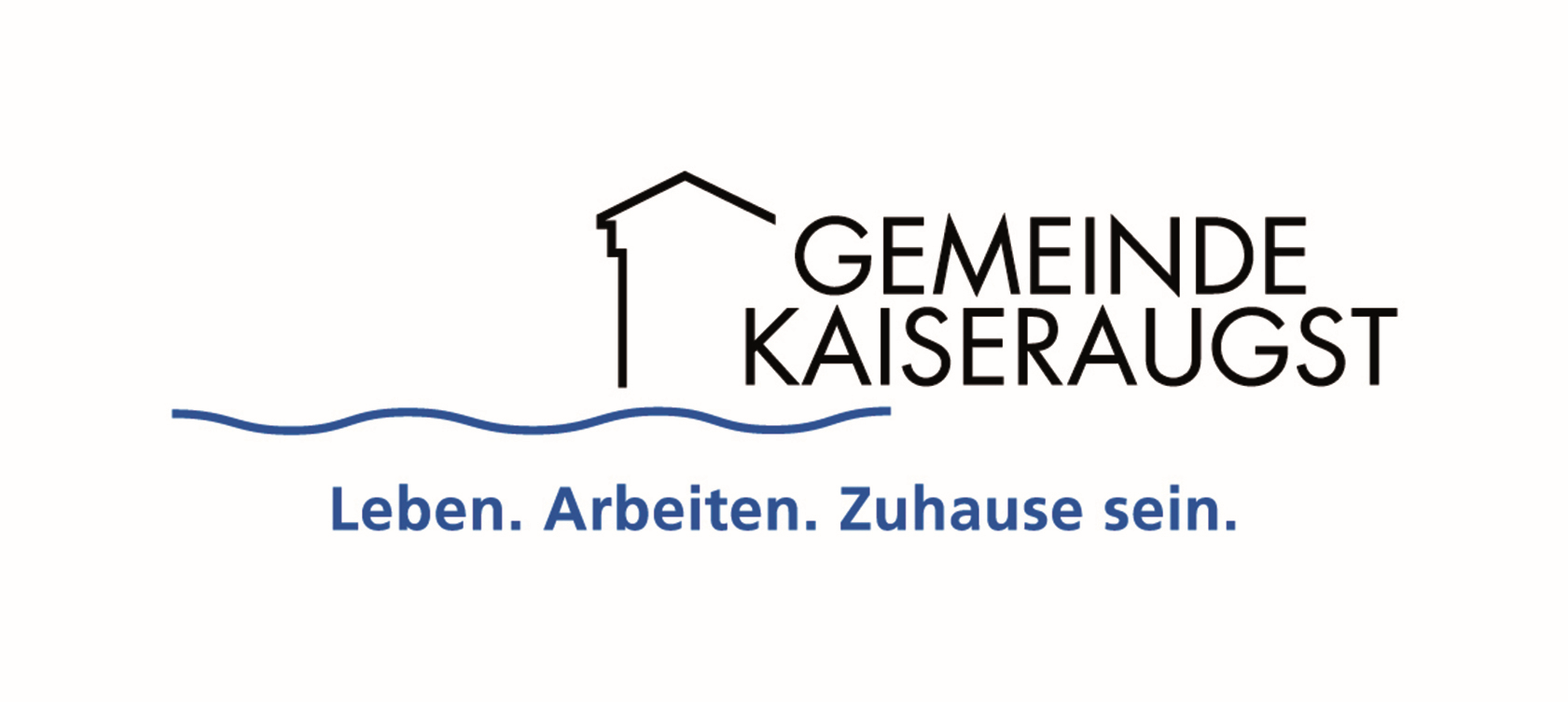 Konzept Quartierfeste KaiseraugstVerabschiedet an der Gemeinderatssitzung vom 9. Januar 2023, Art. 2023-6Der Gemeinderat hat als eines seiner Legislaturziele das Konzept Quartierfeste definiert. Ziel ist es, die Einwohnerinnen und Einwohner der Quartiere zu animieren, selbständig ein Quartierfest zu gestalten und durchzuführen. Pro Jahr sind 1 bis 2 Anlässe vorgesehen. Während der Pilotphase stellt die Gemeinde die Infrastruktur kostenlos zur Verfügung. Die Gemeindekanzlei, Sabine Schär, fungiert in dieser Zeit als Kontaktstelle für die Koordination (Infrastruktur, Bewilligungen usw.). Es ist vorgesehen, mit einer Pilotphase von zwei Jahren zu starten.Eckdaten1 bis 2 Anlässe pro JahrPro Organisationskomitee (OK) des Quartiers soll eine Ansprechperson definiert werdenDas OK hat ein Konzept für das Quartierfest bei der Gemeindekanzlei, Sabine Schär, einzureichenMögliche Quartiere (nicht abschliessend und verbindlich):Auf der SchanzDorfkernInnere und Äussere RebenJunkholzLiebrütiSpiegelgrund-Landstrasse-BuebenchilchWeidenwegWidhagZiegelhofwegMögliche Themen (der Kreativität sollen keine Grenzen gesetzt werden):UsestueleteLanger TischSackgassenfestOpen-AirSpielnachmittagTanznachmittagusw.Kontakt GemeindeGemeindekanzlei, Dorfstrasse 17, 4303 KaiseraugstSabine Schär061 816 90 63sabine.schaer@kaiseraugst.chKaiseraugst, im Januar 2023